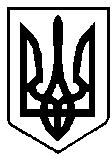 ВИКОНАВЧИЙ КОМІТЕТ вараської МІСЬКОЇ РАДИМайдан Незалежності .Вараш, Рівненська обл.,34403,  тел. /факс (03636) 2-45-19e-mail: rada@varash-rada.gov.ua  Код ЄДРПОУ 03315879П Р О Т О К О Л   №23-ПТВ-22засідання  виконавчого  комітету 							      Від  18 листопада 2022 року							Засідання розпочалося о 10.00 год.							Засідання закінчилося  о 12.35 год.	 					                Сесійна зала Присутні  на  засіданні члени виконкому:Мензул О.П. – міський голова, вів засіданняБойко С.В.Бортнік А.А.Воскобойник І.С.Гаврилюк О.В.Денисюк С.М.Ємельянов Я.В.Онопрійчук О.В.Павлишин П.Я.Патейчук А.В.Руднік О.О.Стецюк Д.В.Федорук О.С.Хондока Р.В.Ярошик О.В.Відсутні: Денега С.В.Дерев’янчук Г.М. Ординат О.Я.Взяли участь у засіданні:Базелюк О.П.		- начальник управління документообігу та 	організаційної роботи виконавчого комітетуБарабух І.Р.	- начальник управління економіки та розвитку громади виконавчого комітетуБосик В.М. 	- начальник адміністративно-господарського відділу виконавчого комітетуВласова О.В.	- начальник відділу земельних ресурсів виконавчого комітетуІльїна А.В. 	- начальник служби у справах дітей виконавчого комітетуМихайловська  В.І.	- начальник відділу охорони здоров’я Департаменту 					соціального захисту та гідності виконавчого комітетуТацюк В.В. 	- начальник фінансового управління виконавчого комітетуТерехова В.П.	- завідувач сектору «Адміністративні послуги в галузі житлової субсидії та пільги» відділу «ЦНАП» Департаменту соціального захисту та гідності виконавчого комітету Ющук Д.А.	- директор департаменту житлово-комунального господарства, майна та будівництва виконавчого комітетуПрисутні на засіданні:Антоніч С.І. 	- начальник відділу оборонно-мобілізаційної роботи виконавчого комітетуГребьонкін В.П.		- начальник відділу інформаційної політики та 	комунікацій виконавчого комітетуДолюк О.С.	- начальника управління правового забезпечення виконавчого комітетуДегтяр О.А.		- начальник ЦТПК ВП РАЕСЛатишенко Т.І.		- директор КНП «Вараська багатопрофільна 	лікарня» ВМРПроцун О.О.		- начальник відділу претензійно-позовної роботи 	управління правового забезпечення виконавчого 	комітетуСаушкін Р.Ю.		- директор КП «Вараштепловодоканал» ВМРСергійчук Ю.В.		- директор КП «Благоустрій» ВМРШолом Л.М. 	- в.о. директора Департаменту соціального захисту та гідності виконавчого комітетуЯйченя В.А.		- начальник управління безпеки та внутрішнього 	контролю виконавчого комітетуГромадяни, які запрошені на розгляд питань із соціально-правового захиступрав дітейПОРЯДОК ДЕННИЙ:1. Про звіт щодо виконання бюджету Вараської міської територіальної громади за дев’ять місяців 2022 року (№409-ПРВ-22-7320 від 09.11.2022).2. Про виділення коштів з резервного фонду бюджету Вараської міської територіальної громади (№407-ПРВ-22-7150 від 08.11.2022).3. Про виділення коштів з резервного фонду бюджету Вараської міської територіальної громади (№414-ПРВ-22-3300 від 17.11.2022).4. Про розгляд земельного спору між громадянами Омельчук Н.В., Конопко В.В. (№419-ПРВ-22-4100 від 17.11.2022).5. Про скасування рішення виконавчого комітету Кузнецовської міської ради від 17.07.2014 №134 «Про затвердження Тимчасового положення про порядок обліку об’єктів нерухомого майна на території м. Кузнецовськ» (№412-ПРВ-22-7210 від 16.11.2022).6. Про встановлення тарифів для ВП «Рівненська АЕС» ДП «НАЕК «Енергоатом» на теплову енергію  (№413-ПРВ-22-4310 від 17.11.2022).7. Про  встановлення тарифів  для КП «ВТВК» ВМР на послугу постачання теплової енергії та послугу постачання гарячої води (№423-ПРВ-22-4310 від 18.11.2022).8. Про надання жилої площі в гуртожитку у вигляді ліжко-місця громадянину Ражику Р.А. (№416-ПРВ-22-7114 від 17.11.2022).9. Про надання жилої площі в гуртожитку у вигляді ліжко-місяця громадянці Арнаутовій Р.В. (№417-ПРВ-22-7114 від 17.112022).10. Про включення квартири до числа службових та надання службового житла (№418-ПРВ-22-7114 від 17.11. 2022).11. Про визначення способу участі батька ---у вихованні та спілкуванні з малолітньою дитиною, ---- (№410-ПРВ-22-7401 від 16.11.2022).12. Про визначення способу участі батька -----у вихованні та спілкуванні з малолітньою дитиною, ------ (№411-ПРВ-22-7401 від 16.11.2022).13. Про затвердження висновку щодо доцільності позбавлення батьківських прав ----- (№415-ПРВ-22-7400 від 17.11.2022). 14. Про затвердження висновку про визначення місця проживання малолітніх дітей ----- (№422-ПРВ-22-7400 від 18.11.2022).15. Про визначення місця проживання малолітньої дитини ---- (№420-ПРВ-22-7400 від 18.11.2022).Голосували за основу: за – 15; проти – 0; утримались – 0.Мензул О.П., міський голова, за пропозицією керівників структурних підрозділів виконавчого комітету, запропонував внести до порядку денного додатково  питання:Про запровадження трудової повинності та організацію суспільно корисних робіт в умовах воєнного стану на території Вараської міської територіальної громади (№421-ПРВ-22-7114 від 18.11.2022).Голосували за пропозицію: за – 15; проти – 0; утримались – 0.		Про виділення коштів з резервного фонду бюджету Вараської міської територіальної громади  (№425-ПРВ-22-4350 від 18.11.2022).Голосували за пропозицію: за – 15; проти – 0; утримались – 0.		ВИРІШИЛИ: включити дані питання до порядку денного.Голосували за порядок денний в цілому: за–15; проти–0; утримались–0.СЛУХАЛИ: 1. Про звіт щодо виконання бюджету Вараської міської територіальної громади за дев’ять місяців 2022 рокуДоповідала: В. Тацюк, начальник фінансового управління виконавчого комітетуВИСТУПИВ: О.Мензул, який підняв питання оприлюднення інформації про кошти місцевого бюджету.Голосували: за – 15; проти – 0; утримались – 0.ВИРІШИЛИ: рішення №404-РВ-22 додається.СЛУХАЛИ: 2. Про виділення коштів з резервного фонду бюджету Вараської міської територіальної громадиДоповідала: В. Михайловська, начальник відділу охорони здоров’я 	Департаменту соціального захисту та гідності виконавчого комітетуВИСТУПИЛИ: О.Мензул, Т.ЛатишенкоГолосували: за – 15; проти – 0; утримались – 0.ВИРІШИЛИ: рішення №405-РВ-22 додається.СЛУХАЛИ: 3. Про виділення коштів з резервного фонду бюджету Вараської міської територіальної громадиДоповідав: В. Босик, начальник адміністративно-господарського відділу виконавчого комітетуГолосували: за – 15; проти – 0; утримались – 0.ВИРІШИЛИ: рішення №406-РВ-22 додається.СЛУХАЛИ: 4. Про розгляд земельного спору між громадянами Омельчук Н.В., Конопко В.В.Доповідала: О. Власова, начальник відділу земельних ресурсів виконавчого комітетуВИСТУПИВ: О.МензулГолосували: за – 15; проти – 0; утримались – 0.ВИРІШИЛИ: рішення №407-РВ-22 додається.СЛУХАЛИ: 5. Про скасування рішення виконавчого комітету Кузнецовської міської ради від 17.07.2014 №134 «Про затвердження Тимчасового положення про порядок обліку об’єктів нерухомого майна на території м. Кузнецовськ»Доповідала: І. Барабух, начальник управління економіки та розвитку громади виконавчого комітетуГолосували: за – 15; проти – 0; утримались – 0.ВИРІШИЛИ: рішення №408-РВ-22 додається.СЛУХАЛИ: 6. Про встановлення тарифів для ВП «Рівненська АЕС» ДП «НАЕК «Енергоатом» на теплову енергію  Доповідав: Д. Ющук, директор департаменту житлово-комунального господарства, майна та будівництва виконавчого комітетуГолосували: за – 15; проти – 0; утримались – 0.ВИРІШИЛИ: рішення №409-РВ-22 додається.СЛУХАЛИ: 7. Про  встановлення тарифів  для КП «ВТВК» ВМР на послугу постачання теплової енергії та послугу постачання гарячої водиДоповідав: Д. Ющук, директор департаменту житлово-комунального господарства, майна та будівництва виконавчого комітетуВИСТУПИЛИ: О.Мензул, П.Павлишин, які обговорили питання вартості тарифів  в інших містах області та містах-супутниках АЕС. Голосували: за – 15; проти – 0; утримались – 0.ВИРІШИЛИ: рішення №410-РВ-22 додається.СЛУХАЛИ: 8. Про надання жилої площі в гуртожитку у вигляді ліжко-місця громадянину Ражику Р.А.Доповідала: В. Терехова, завідувач сектору «Адміністративні послуги в галузі житлової субсидії та пільги» відділу «ЦНАП» Департаменту соціального захисту та гідності виконавчого комітету Голосували: за – 15; проти – 0; утримались – 0.ВИРІШИЛИ: рішення №411-РВ-22 додається.СЛУХАЛИ: 9. Про надання жилої площі в гуртожитку у вигляді ліжко-місяця громадянці Арнаутовій Р.В.Доповідала: В. Терехова, завідувач сектору «Адміністративні послуги в галузі житлової субсидії та пільги» відділу «ЦНАП» Департаменту соціального захисту та гідності виконавчого комітету Голосували: за – 15; проти – 0; утримались – 0.ВИРІШИЛИ: рішення №412-РВ-22 додається.СЛУХАЛИ: 10. Про включення квартири до числа службових та надання службового житлаДоповідала: В. Терехова, завідувач сектору «Адміністративні послуги в галузі житлової субсидії та пільги» відділу «ЦНАП» Департаменту соціального захисту та гідності виконавчого комітету Голосували: за – 15; проти – 0; утримались – 0.ВИРІШИЛИ: рішення №413-РВ-22 додається.СЛУХАЛИ: 11. Про запровадження трудової повинності та організацію суспільно корисних робіт в умовах воєнного стану на території Вараської міської територіальної громадиДоповідала: В. Терехова, завідувач сектору «Адміністративні послуги в галузі житлової субсидії та пільги» відділу «ЦНАП» Департаменту соціального захисту та гідності виконавчого комітету Голосували: за – 15; проти – 0; утримались – 0.ВИРІШИЛИ: рішення №414-РВ-22 додається.СЛУХАЛИ: 12. Про виділення коштів з резервного фонду бюджету Вараської міської територіальної громадиДоповідав: Д. Ющук, директор департаменту житлово-комунального господарства, майна та будівництва виконавчого комітетуГолосували за основу : за – 15; проти – 0; утримались – 0.ВИСТУПИЛИ: О.Ярошик, Т.Латишенко, О.Мензул, які обговаорили напрямки використання коштів з резервного фонду бюджету Вараської МТГ.Я.Ємельянов, П.Павлишин, які підняли питання облаштування укриття в приміщенні Старорафалвської гімназії та, враховуючи колективне звернення мешканців села, запропонували доповнити пункт 1 рішення абзацом такого змісту: «поточний ремонт (облаштування найпростішого укриття) підвального приміщення будівлі гімназії за адресою: вул. Центральна, с. Стара Рафалівка, Вараського району, Рівненської області – 995 000,00 гривень  по КПКВК МБ 1218775 «Інші заходи за рахунок коштів резервного фонду місцевого бюджету» КЕКВ 2240 «Оплата послуг (крім комунальних)».Голосували за пропозицію: за – 15; проти – 0; утримались – 0.Голосували за рішення в цілому: за – 15; проти – 0; утримались – 0.ВИРІШИЛИ: рішення №415-РВ-22 додається.СЛУХАЛИ: 13. Про визначення способу участі батька --- у вихованні та спілкуванні з малолітньою дитиною, ----Доповідала: А.Ільїна, начальник служби у справах дітей виконавчого комітетуВИСТУПИЛИ: О.Мензул, Р.Хондока, ---- які обговорили позицію обох батьків з даного питання.Голосували: за – 15; проти – 0; утримались – 0.ВИРІШИЛИ: рішення №416-РВ-22 додається.СЛУХАЛИ: 14. Про визначення способу участі батька ---- у вихованні та спілкуванні з малолітньою дитиною, -----Доповідала: А.Ільїна, начальник служби у справах дітей виконавчого комітетуВИСТУПИЛИ: П.Павлишин, О.Мензул, ---- які обговорили позицію обох батьків з даного питання.	Засідання залишив член виконавчого комітету Павлишин П.Я.Голосували за основу: за – 14; проти – 0; утримались – 0.	О.Мензул, міський голова, запропонував, що враховуючи озвучене виступаючими та  інтереси малолітньої дитини, викласти абзац другий пункту 1 рішення в такій редакції: «- понеділок, середа, п’ятниця з 17.30 до 19.30 за місцем проживання батька;щосуботи за місцем проживання батька із ночівлею».Голосували за пропозицію: за – 14; проти – 0; утримались – 0.Голосували за рішення в цілому: за – 14; проти – 0; утримались – 0.ВИРІШИЛИ: рішення №417-РВ-22 додається.СЛУХАЛИ: 15. Про затвердження висновку щодо доцільності позбавлення батьківських прав ----- Доповідала: А.Ільїна, начальник служби у справах дітей виконавчого комітетуГолосували: за – 14; проти – 0; утримались – 0.ВИРІШИЛИ: рішення №418-РВ-22 додається.СЛУХАЛИ: 16. Про затвердження висновку про визначення місця проживання малолітніх дітей -----Доповідала: А.Ільїна, начальник служби у справах дітей виконавчого комітетуВИСТУПИЛИ: О.Мензул, Р.Хондока, С.Денисюк, ----- які обговорили позицію обох батьків з даного питання.Голосували: за – 4; проти – 0; утримались – 10.ВИРІШИЛИ: рішення не прийнято.СЛУХАЛИ: 17. Про визначення місця проживання малолітньої дитини ---Доповідала: А.Ільїна, начальник служби у справах дітей виконавчого комітетуВИСТУПИЛИ: О.Мензул, Р.Хондока, -----Голосували: за – 10; проти – 0; утримались – 4.ВИРІШИЛИ: рішення №419-РВ-22 додається.Міський голова						Олександр МЕНЗУЛ